Regulamentul de admitere la doctorat în regim onlineŞcoala Doctorală Studii de Hungarologie, sesiunea 2021În anul 2021, Şcoala Doctorală Studii de Hungarologie organizează admiterea la doctorat în regim online, în conformitate cu Metodologia de admitere UBB: https://senat.ubbcluj.ro/wp-content/uploads/2021/04/HS-nr.-47-privind-aprobare-calendar-%C8%99i-actualizare-Metodologie-admitere-doctorat-2021.pdf https://senat.ubbcluj.ro/wp-content/uploads/2021/04/Anexa-1-la-HS-nr.-47-privind-aprobarea-calendarului-%C8%99i-actaliz%C4%83rii-Metodologiei-de-admitere-la-studiile-de-doctorat-2021.pdfhttps://senat.ubbcluj.ro/wp-content/uploads/2021/04/Anexa-2-la-HS-nr.-47-privind-aprobarea-calendarului-%C8%99i-a-actualiz%C4%83rii-Metodologiei-de-admitere-la-studiile-de-doctorat-2021.pdfÎnscrierea candidaţilor se va face online, în perioada 30 august – 7 septembrie 2021. Documentele necesare sunt enumerate pe pagina https://doctorat.ubbcluj.ro/ro/actele-necesare-inscrierii-la-concursul-de-admitere/Conform calendarului de admitere la doctorat 2021, aprobat de Senat, examenul de admitere va avea loc în data de 10 septembrie 2021. https://doctorat.ubbcluj.ro/wp-content/uploads/2021/09/Tabel_programare_examen_v5-1.pdfNumărul locurilor disponibile sunt publicate pe pagina https://doctorat.ubbcluj.ro/wp-content/uploads/2021/09/Tabel_distributie_locuri_admitere2021_v5-4.pdfTematica şi bibliografia propusă de către fiecare conducător de doctorat va fi afişată pe site-ul şcolii doctorale, cu 2 luni înainte de data admiterii. https://lett.ubbcluj.ro/felveteli-2021-hungarologiai-tudomanyok-doktori-iskola/?lang=huAdmiterea constă din două probe. 4.1. Proba scrisă. Proiectul de cercetere (3-5 pagini) se va preda în format electronic, cu 3 zile înainte de admitere. Proiectul se încadrează în tematica propusă de către conducătorul de doctorat şi utilizează şi bibliografia propusă. 4.2. Proba orală se va ţine online pe platformă Zoom, pe baza unui program redactat după înscrierea candidaţilor. Proba orală constă din susţinerea proiectului de cercetare şi dezbaterea bibliografiei propuse de către conducătorul de doctorat. Comisia de admitere este formată din conducătorul de doctorat ca preşedinte şi din doi membri având funcţie de conferenţiar sau profesor universitar.Afişarea rezultatelor, confirmarea locurilor, înmatricularea studenţilor-doctoranzi se va face conform Metodologiei nr. 47/2021.Aprobat de consiliul Şcolii Doctorale Studii de Hungarologie22.05.2021.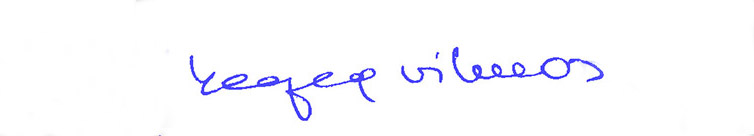 